sprendimasDĖL BIRŠTONO VIEŠOSIOS BIBLIOTEKOS 2020 METŲ VEIKLOS ATASKAITOS2021 m. kovo 26 d. Nr. TSE-36 Birštonas	Vadovaudamasi Lietuvos Respublikos vietos savivaldos įstatymo 16 straipsnio 2 dalies 19 punktu bei Birštono savivaldybės tarybos veiklos reglamento, patvirtinto Birštono savivaldybės tarybos 2020 m. gruodžio 18 d. sprendimu Nr. TS-210 210 „Dėl Birštono savivaldybės tarybos veiklos reglamento patvirtinimo“, 292 punktu, Birštono savivaldybės taryba n u s p r e n d ž i a:	Pritarti Birštono viešosios bibliotekos 2020 metų veiklos ataskaitai (pridedama).                   Šis sprendimas gali būti skundžiamas Lietuvos Respublikos administracinių bylų teisenos įstatymo nustatyta tvarka.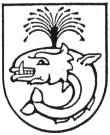 BIRŠTONO SAVIVALDYBĖS  TARYBASavivaldybės merė                            Nijolė Dirginčienė